FUCINA ARTE SELLA- FLOWER POWER con Mario Brunello e Andrea PennacchiSabato 1° ottobre 2022 | ore 11.30 e ore 15 | Malga Costa | Val di Sella | Borgo Valsugana Mario Brunello, violoncello
Andrea Pennacchi, voce recitanteReading musicale liberamente ispirato al libro di Alessandra Viola
Musiche di Bach e Alessio PianelliPER FUCINA ARTE SELLAIL VIOLONCELLO DI MARIO BRUNELLO E LA VOCE DI ANDREA PENNACCHIRACCONTANO STORIE IN CUI I SUONI INCONTRANO GLI ALBERI, LA NATURASabato 1° ottobre (ore 11.30 e ore 15) è in programma nel museo a cielo aperto di Arte Sella il terzo e ultimo appuntamento di Fucina Arte Sella, festival-laboratorio ideato dal musicista Mario Brunello come occasione di incontro tra arti diverse. Quello dal titolo “Flower Power” sarà un reading musicale, un incontro tra arte del suono e arte della parola di cui sarà protagonista lo stesso Mario Brunello insieme all’attore Andrea Pennacchi, volto ben noto del piccolo e grande schermo oltre che abituale frequentatore dei palcoscenici teatrali. Il reading musicale di Brunello e Pennacchi comincia con un racconto di Paolo Rumiz, tratto da “La leggenda dei monti naviganti”, in cui un violoncello si unisce ai suoi antenati, gli abeti della foresta di Paneveggio, e scopre le radici del suo suono. Poi Bach, una Suite per violoncello solo, la prima, icona della musica per strumenti ad arco, e sei brani tratti da “Flower power” di Alessandra Viola alternati ai sei movimenti di un’altra Suite di Bach per violoncello solo, la terza. A concludere, “Silent Woods?”, nuova opera per voce e violoncello solo scritta e pensata per l’occasione dal giovane compositore e violoncellista siciliano Alessio Pianelli, che in proposito racconta: «Due letture, da Mario Brunello suggeritemi, sono state la scintilla da cui l’idea della composizione è nata. Una è “Flower Power”, di Alessandra Viola, dove si affrontano temi di vitale importanza per le piante, proponendone veri e propri diritti, Il secondo testo è stato invece il delizioso racconto “La macchina dei suoni” di Roald Dahl, in cui un inventore sognatore di nome Klausner, mosso da amorevole curiosità, riesce a costruire una macchina in grado di percepire i suoni emessi dalle piante. Pensai subito al violoncello, che in fondo per me non è altro che la macchina dei suoni con cui cerco di comunicare l’incomunicabile». Un elogio, tra musica e parole, alla forza della natura.Borgo Valsugana, 21 settembre 2022Informazioni e prenotazioni
> t.0461.751251 dal lunedì al venerdì dalle 8 alle 12
   e-mail: info@artesella.it; www.artesella.it
> Prenotazione obbligatoria con pagamento anticipato
> Ingresso 30,00 euro a persona 
> Il biglietto non è rimborsabile, salvo annullamento concerto
> Con il biglietto del concerto è possibile visitare le aree espositive in giornata.ContattiUfficio stampa Arte Sellatel. 0461751251 - cell. 3405953605comunicazione@artesella.itUfficio stampa nazionale Roberto ValentinoTel. 335 5201930. Email: jazzval@tin.itCon il contributo di Fondazione Caritro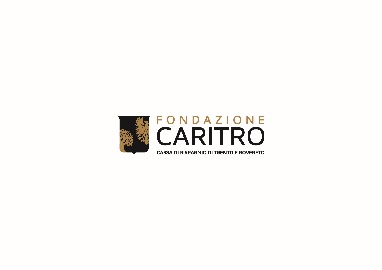 In collaborazione cone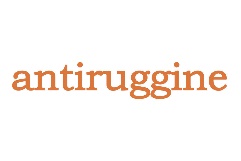 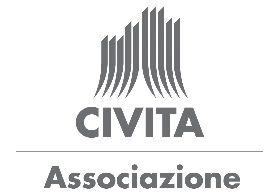 